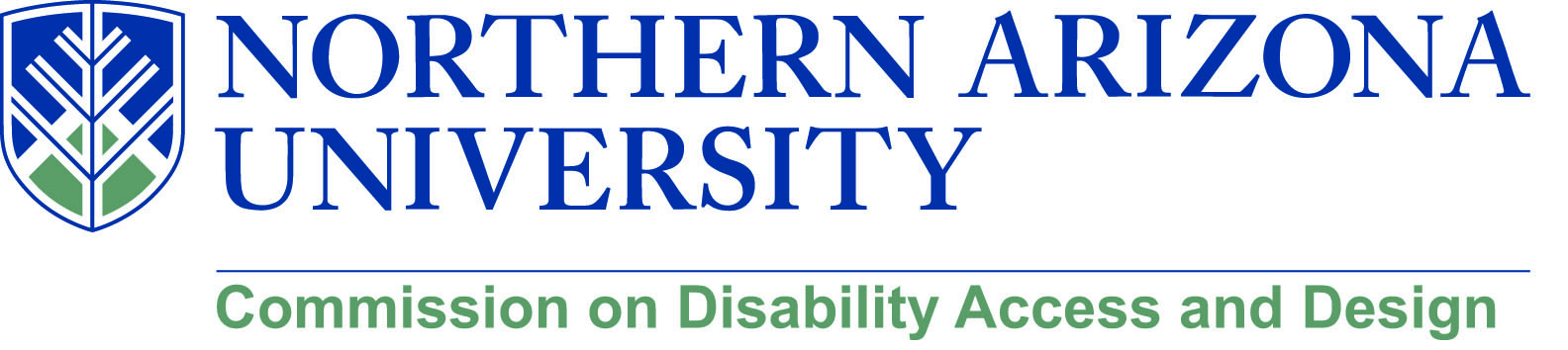  AGENDAWednesday, April 18, 201812:00-1:30 pm, University Union, Havasupai C***Please note: There will not be a MeetMe line for this meeting.***Call to OrderRoll Call and introductionsApproval of minutes from March meetingLeadership AwardAwardeesAndrew IaconaCharlese BedfordLauren GravesJohn McDermottDiversity Banquet on May 2, 5:30 pm at High Country Conference Center – Please RSVP by April 27th New award styleNAU 4 All Scavenger HuntRecap of the event – Lauren GravesHuman Library eventSummary – Chris Lanterman and Matthew WangemanDisability Heritage MonthPossible speakersKay BarrettAmanda Kraus from UAPanel: Media portrayals of disabilityStephen Hawking discussionRecurring eventsScavenger huntSitting volleyball tournamentGoal BallMatthew’s talkFacility Services updatesBuilding Inspector searchSummer constructionNew/Old business